JELOVNIK  2.11. – 30.11.2015.Matična škola u Donjoj Zelini, Lokacija Nespeš i PŠ Psarjevo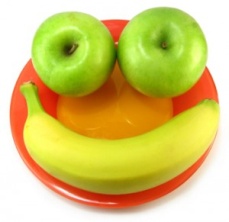 Ponedjeljak2.11.Hot dog i voćni sokUtorak3.11.Varivo s repom, grahom i suhim mesom, kruhSrijeda4.11.Pečena svinjetina, krumpir, salata, kruhČetvrtak5.11.Mljeveno meso sa tjesteninom, salata, kruhPetak6.11.Svježi sir sa vrhnjem i šunkom, kruhvoće za sve učenikePonedjeljak9.11.Pašteta na kruhu, kakao napitakUtorak10.11.Varivo od ječmene kaše s kobasicom, kruhSrijeda11.11.Mesne okruglice u paradajz umaku, pire krumpir, kruhČetvrtak12.11.Pečeni pileći batak/zabatak, mlinci, salata, kruhPetak13.11.Kroasan i voćni jogurtvoće za sve učenikePonedjeljak16.11.Sendvič od bio peciva sa pilećim prsima, voćni sokUtorak17.11.Varivo od graška, krumpira i mrkve s junetinom, kruhSrijeda18.11.Špagete carbonara, salata, kruhČetvrtak19.11.Pohane ribe, krumpir salata, kruhPetak20.11.Krafna i jogurtvoće za sve učenikePonedjeljak23.11.Lino lada na kruhu, kakao napitakUtorak24.11.Varivo od graha s kobasicom, kruhSrijeda25.11.Pečena svinjska rebrica, mlinci, salata, kruhČetvrtak26.11.Pohana piletina, riža, salata, kruhPetak27.11.Burek od sira i jogurtvoće za sve učenikePonedjeljak30.11.Đačka pizza i voćni sok